Customer Returns Form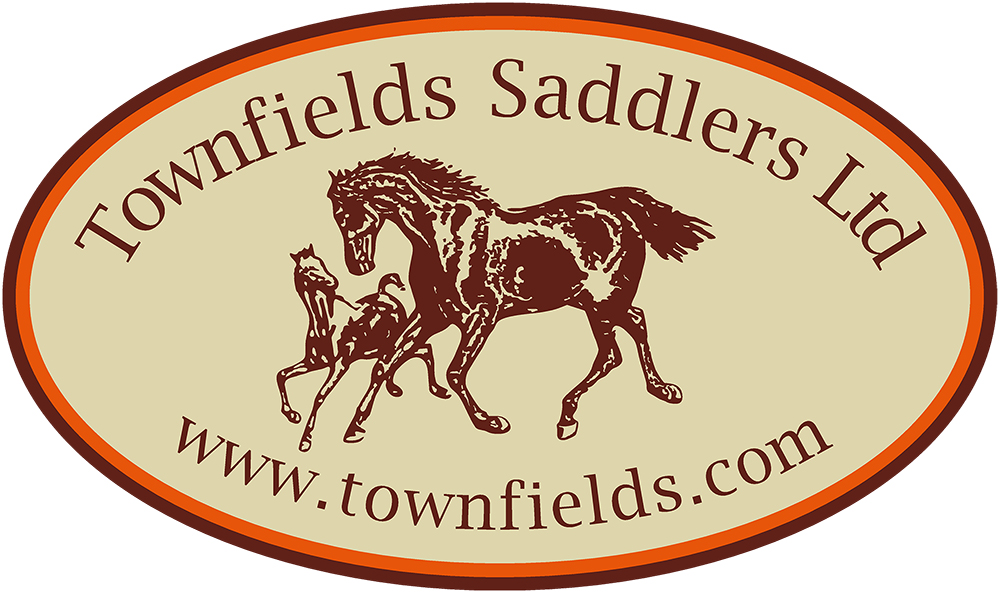 Please Note: Required fields are highlighted with a *. Failure to fill in these sections may result in complications with your returned item(s).*Your Order Number: EXAMPLE = TS0012		*Date of Order: (DD/MM/YY)*Your Name:							*Your Telephone Number:Returns Info:We no longer offer exchanges on ordersReturn your item(s) for a refund  (excluding postage & packaging).Simply place a new order for the correct item(s). Once the return has arrived we will process a prompt refund.*Please Fill In The Table Below For The Details of items*Additional notes: Please leave details here of your reason for your return (or any other extra notes for your return)*Tick Here For Refund             Returns Address:    Returns  Townfields Saddlers LtdButt Lane, Allesley, Coventry, CV5 9FETelephone number: 02476 402474Email: sales@townfields.comwww.townfields.comGeneral Returns InformationYou may return your item for refund within 30 days of purchase. Please see Returns Procedure Below for details on sending your item back to us. Any refunds made will be processed using the original payment method.The item(s)returned should be in perfect condition and complete with the original packaging/display cards and label’s attached in a resell able condition.Returned item(s) must be protected with an outer covering i.e. jiffy bag or suitably wrapped. Postage Label’s must NOT be stuck directly onto returned items making then unsell able.Please ensure that riding hats and other fragile items are returned well packaged with suitable padding. Any items not returned in this state will be rejected due to damage that could be caused whilst in transit.Personalised and Special order items cannot be cancelled once the order has been processed.We always aim to complete all refunds as quickly as possible however please allow a maximum of 30 working days for your refund to be completed from the date of return, to allow for the item to arrive back to us by post, to be inspected fully to ensure the item fits the returns criteria and eligible for a refund, to be authorised by a managerial member of staff. Any queries please call the shop on 02476402474, where a member of the team will be more than happy to assist you. Please note that when returning an (unless the item is faulty) you will be responsible for the cost of postage of the item(s) back to us. eBay ReturnsFor eBay orders please initiate the return via your eBay account and place a new order if you require a different item.We will process a prompt refund when the return has arrived.If the above procedure is not followed, we cannot accept your return!Any returns received not suitably packaged will be subject to a 10% restocking fee!This Returns Policy forms part of our Terms and Conditions; if you do not agree with our Returns Policy then please do not purchase from our site.QtyProductColourSizePrice